The Nativity of the Holy VirginRUSSIAN ORTHODOX GREEK CATHOLIC CHURCH1220 CRANE STREETMENLO PARK,  CALIFORNIA 94025(650)  326-5622 tserkov.org Третье Воскресенье После Троицы – Сщмч. Мефодия Патарского  – Глас 2Тропари и Кондаки после Малого Входа:Тропарь Воскресный Глас 2:Егда́ снизше́л еси́ к сме́рти, Живо­те́ Безсме́ртный, / тогда́ а́д умертви́л еси́ блиста́нием Боже­ства́: / егда́ же и уме́ршия от преиспо́дних воскреси́л еси́, / вся́ си́лы небе́сныя взыва́ху: / Жизнода́вче, Хри­сте́ Бо́же на́ш, сла́ва Тебе́.Тропарь Прихода Глас 4:Рождество́ Твое,́ Богоро́дице Де́во, / ра́дость возвести́ всей вселе́нней: / из Тебе́ бо возсия́ Со́лнце Пра́вды, Христо́с Бог наш, / и, разруши́в кля́тву, даде́ благослове́ние, / и, упраздни́в смерть, дарова́ нам живо́т ве́чный.Тропарь Священномученика Глас 1:Кровь твоя, мудре, тайно вопиет от земли,/ якоже Авелева к Богу,/ богомудре святителю Мефодие,/ ясно проповедавый Божие вочеловечение./ Темже и посрамил еси Оригенову лесть,/ и преставился еси в Небесный чертог./ Моли Христа Бога,// да спасет души наша.Кондак Воскресный Глас 2:Воскре́сл еси́ от гро́ба, Всеси́льне Спа́се, / и а́д ви́дев чу́до, ужасе́ся, / и ме́ртвии воста́ша; / тва́рь же ви́дящи сра́дуется Тебе́, / и Ада́м свесели́тся, / и ми́р, Спа́се мо́й, воспева́ет Тя́ при́сно.Кондак Священномученика Глас 4:Священнотаинник Святыя Троицы,/ и яже паче ума повелений Божественных проповедник,/ и православным утверждение был еси, Мефодие,/ злославныя обличил еси смыслы,/ правоверия ради кровию твоею священномученик явлься,/ и Христу со Ангелы предстоя,// моли спастися нам.Кондак Прихода Глас 4:Иоаки́м и А́нна поноше́ния безча́дства / и Ада́м и Éва от тли сме́ртныя свободи́стася, Пречи́стая, / во святе́м рождестве́ Твое́м. / То пра́зднуют и лю́дие Твои́, / вины́ прегреше́ний изба́вльшеся, / внегда́ зва́ти Ти: / непло́ды ражда́ет Богоро́дицу и Пита́тельницу Жи́зни на́шея.Послание к Римлянам (5:1-10):1Итак, оправдавшись верою, мы имеем мир с Богом через Господа нашего Иисуса Христа, 2через Которого верою и получили мы доступ к той благодати, в которой стоим и хвалимся надеждою славы Божией. 3И не сим только, но хвалимся и скорбями, зная, что от скорби происходит терпение, 4от терпения опытность, от опытности надежда, 5а надежда не постыжает, потому что любовь Божия излилась в сердца наши Духом Святым, данным нам. 6Ибо Христос, когда еще мы были немощны, в определенное время умер за нечестивых. 7Ибо едва ли кто умрет за праведника; разве за благодетеля, может быть, кто и решится умереть. 8Но Бог Свою любовь к нам доказывает тем, что Христос умер за нас, когда мы были еще грешниками. 9Посему тем более ныне, будучи оправданы Кровию Его, спасемся Им от гнева. 10Ибо если, будучи врагами, мы примирились с Богом смертью Сына Его, то тем более, примирившись, спасемся жизнью Его.Евангелие От Матфея (6:22-23):  22Светильник для тела есть око. Итак, если око твое будет чисто, то всё тело твое будет светло; 23если же око твое будет худо, то всё тело твое будет темно. Итак, если свет, который в тебе, тьма, то какова же тьма? 24Никто не может служить двум господам: ибо или одного будет ненавидеть, а другого любить; или одному станет усердствовать, а о другом нерадеть. Не можете служить Богу и маммоне.25Посему говорю вам: не заботьтесь для души вашей, что вам есть и что пить, ни для тела вашего, во что одеться. Душа не больше ли пищи, и тело одежды? 26Взгляните на птиц небесных: они ни сеют, ни жнут, ни собирают в житницы; и Отец ваш Небесный питает их. Вы не гораздо ли лучше их? 27Да и кто из вас, заботясь, может прибавить себе росту хотя на один локоть? 28И об одежде что заботитесь? Посмотрите на полевые лилии, как они растут: ни трудятся, ни прядут; 29но говорю вам, что и Соломон во всей славе своей не одевался так, ка́к всякая из них; 30если же траву полевую, которая сегодня есть, а завтра будет брошена в печь, Бог так одевает, кольми паче вас, маловеры! 31Итак не заботьтесь и не говорите: что нам есть? или что пить? или во что одеться? 32потому что всего этого ищут язычники, и потому что Отец ваш Небесный знает, что вы имеете нужду во всем этом. 33Ищите же прежде Царства Божия и правды Его, и это все приложится вам.Слово от Феофана Затворника: "Если око твое будет чисто, то все тело твое будет светло; если же око твое будет худо, то все тело твое будет темно". Оком называется здесь ум, а телом весь состав души. Таким образом, когда ум прост, тогда в душе светло; когда же ум лукав, тогда в душе темно. Что такое ум простой и ум лукавый? Ум простой тот, который принимает все, как написано в слове Божием, и несомненно убежден, что все так и есть, как написано: никакого хитроумия, никаких колебаний и раздумья нет в нем. Ум лукавый тот, который приступает к слову Божию с лукавством, хитрым совопросничеством и подъискиваниями. Он не может прямо верить, но подводит слово Божие под свои умствования. Он приступает к нему не как ученик, а как судия и критик, чтоб попытать, что-то оно говорит, и потом или поглумиться, или свысока сказать: "да, это не худо". У такого ума нет твердых положений, потому что слову Божию, очевидно, он не верит, а свои умствования всегда неустойчивы: ныне так, завтра иначе. Оттого у него одни колебания, недоумения, вопросы без ответов; все вещи у него не на своем месте, и ходит он впотьмах, ощупью. Простой же ум все ясно видит: всякая вещь у него имеет свой определенный характер, словом Божиим определенный, потому всякой вещи у него свое место, и он точно знает как себя в отношении к чему держать, ходит, значит, по дорогам открытым, видным, с полною уверенностью, что они ведут к настоящей цели.Объявления:Все приглашены на обед после службы.В понедельник, 4 июля, будет ежегодное паломничество в Форт Росс (в г. Jenner). Литургия начинается в 10:30 внутри крепости. Привезите обед с собой.Церковь отмечает праздник Рождества Предтечи и Крестителя Иоанна 7 июля. Великая вечерня будет отслужена в 18:00 в среду 6 июля. Литургия начинается в 9:00 в день праздника.Здесь будет обычное выходное расписание с “Вопросами и ответами” после обеда в воскресенье.Помолитесь, пожалуйста, за рабов божиих: Архиепископ ВЕНИАМИН, Протоиерей Антоний, Матушка Иоанна, Нина, Елизавета Матвеевна, Михаил (Синкевич), Ираида (Лак), Анисия (Князик), Зоя, Филипп, Галина, Рэнди (Кайфур), Юлия (Трипольская). За усопших: Матушка Женевьев (Глаголева), Ольга (Кравченя). За путешествующих: Семья Косовану, Чтец Александр, Иоанн, Наталья, и Фёдор (Рихтер). За тех в опасности в Украине: Солдаты Алексей, Александр, Андрей, и Артемий; Надежда, Александр, Лидия, Любовь, Наталья, Александр, Оксана, Мария, Валерий, Николай, Александра, Евгения, Наталья, Галина, Ольга, Павел, Татьяна, Евгений, Димитрий, Светлана, Людмила, Валерий, Надежда, Александр, Юлия, Максим, Ольга, Василий, Анна, Алексей, Любовь, Валентин, Любовь, Анатолий, Евгений, Ксения, Алексей, Екатерина, Артемий, Виктория, Младенец Ярослав, Дмитрий, Иоанна, Вячеслав, Игорь, Евгения, Фотинья, Тамара, Нина, Валентина, Александр, Любовь, Вячеслав, Вячеслав, Екатерина, Жанна, Андрей, Игорь, Виктор.НЕ ПРОПУСТИТЕвозможность поддержать наш приход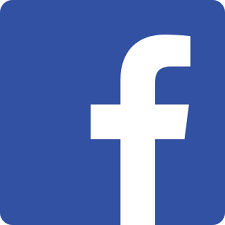 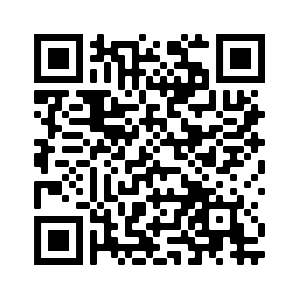 Ставьте лайки на Facebook! @Nativityoftheholyvirginorthodoxchurchmenlopark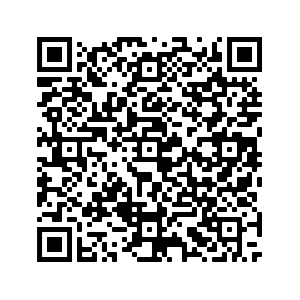 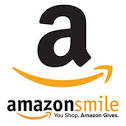 Поддержите нас с помощью Amazon Smile: ищите“The Nativity Of The Holy Virgin Russian Orthodox Greek Catholic Church”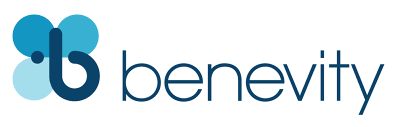 Ваша компания УДВОИТ каждое пожертвование при использовании Benevity!Third Week After Pentecost –– Hieromartyr Methodius, Bishop of Patara –– Tone 2Tone 2	Troparion 	 (Resurrection)When Thou didst descend unto death, O Life Immortal, then didst Thou slay Hades with the lightning of Thy Divinity. And when Thou didst also raise the dead out of the nethermost depths, all the Hosts of Heavens cried out: O Lifegiver, Christ our God, glory be to Thee.Tone 4	 Troparion 	 (Parish)Your Nativity, O Virgin, / has proclaimed joy to the whole universe! / The Sun of Righteousness, Christ our God, / has shone from You, O Theotokos! / By annulling the curse, / He bestowed a blessing. / By destroying death, He has granted us eternal Life.Tone 1	 Troparion 	 (Hieromartyr)Your blood cries out to God from the earth like that of Abel, / divinely-wise holy hierarch, Methodius. / You openly preached the Incarnation of God, / putting the heresy of Origen to shame. / You were translated to the heavenly bridal chamber: / Pray to Christ God that our souls may be saved.Tone 2 	Kontakion	(Resurrection)Thou didst arise from the tomb, O omnipotent Savior, and Hades was terrified on beholding the wonder; and the dead arose, and creation at the sight thereof rejoiceth with Thee. And Adam also is joyful, and world, O my Savior, praiseth Thee for ever. Tone 4	Kontakion 	 (Hieromartyr)As a priest of the mysteries of the Holy Trinity, / and a preacher of the commandments of God that surpass understanding, / you were the confirmation of Orthodox Christians, O Methodius! / You denounced the errors of heretics; / for the sake of the True Faith you shed your blood as a hieromartyr. / Now as you stand before Christ with the angels, / pray that we may be saved.Tone 4	Kontakion 	 (Parish)By Your Nativity, O Most Pure Virgin, / Joachim and Anna are freed from barrenness; / Adam and Eve, from the corruption of death. / And we, your people, freed from the guilt of sin, celebrate and sing to you: / The barren woman gives birth to the Theotokos, the nourisher of our life!Romans 5:1-10 (Epistle)1 Therefore, having been justified by faith, we have peace with God through our Lord Jesus Christ, 2 through whom also we have access by faith into this grace in which we stand, and rejoice in hope of the glory of God. 3 And not only that, but we also glory in tribulations, knowing that tribulation produces perseverance; 4 and perseverance, character; and character, hope. 5 Now hope does not disappoint, because the love of God has been poured out in our hearts by the Holy Spirit who was given to us. 6 For when we were still without strength, in due time Christ died for the ungodly. 7 For scarcely for a righteous man will one die; yet perhaps for a good man someone would even dare to die. 8 But God demonstrates His own love toward us, in that while we were still sinners, Christ died for us. 9 Much more then, having now been justified by His blood, we shall be saved from wrath through Him. 10 For if when we were enemies we were reconciled to God through the death of His Son, much more, having been reconciled, we shall be saved by His life.Matthew 6:22-33 (Gospel)22 The lamp of the body is the eye. If therefore your eye is good, your whole body will be full of light. 23 But if your eye is bad, your whole body will be full of darkness. If therefore the light that is in you is darkness, how great is that darkness! 24 No one can serve two masters; for either he will hate the one and love the other, or else he will be loyal to the one and despise the other. You cannot serve God and mammon. 25 Therefore I say to you, do not worry about your life, what you will eat or what you will drink; nor about your body, what you will put on. Is not life more than food and the body more than clothing? 26 Look at the birds of the air, for they neither sow nor reap nor gather into barns; yet your heavenly Father feeds them. Are you not of more value than they? 27 Which of you by worrying can add one cubit to his stature? 28 So why do you worry about clothing? Consider the lilies of the field, how they grow: they neither toil nor spin; 29 and yet I say to you that even Solomon in all his glory was not arrayed like one of these. 30 Now if God so clothes the grass of the field, which today is, and tomorrow is thrown into the oven, will He not much more clothe you, O you of little faith? 31 Therefore do not worry, saying, ‘What shall we eat?’ or ‘What shall we drink?’ or ‘What shall we wear?’ 32 For after all these things the Gentiles seek. For your heavenly Father knows that you need all these things. 33 But seek first the kingdom of God and His righteousness, and all these things shall be added to you.On St Methodius – from OCA.org:. The Hieromartyr Methodius, Bishop of Patara (Lycia in Asia Minor), was distinguished for his genuine monastic humility. Calmly and with mildness he instructed his flock, but he firmly defended the purity of Orthodoxy and he energetically contended against heresies, especially the widespread heresy of the Origenists. He left behind him a rich literary legacy: works in defense of Christianity against paganism, explications of Orthodox dogmas against the heresy of Origen, moral discourses, and explanations of Holy Scripture. Saint Methodius was arrested by the pagans, steadfastly confessed before them his faith in Christ, and he was sentenced to death by beheading in the year 312.Announcements:All are invited to stay for lunch in the church hall after the service.The annual Diocesan Pilgrimage to Fort Ross will be on Monday, July 4th. Liturgy begins at 10:30 inside the Fort. Bring a lunch with you for after the service.The Church celebrates the Nativity of St John the Baptist on Thursday, July 7th (Old Calendar). Great Vespers will be served at 6 PM on Wednesday. On the day of the feast, Liturgy begins at 9 AM.Usual weekend schedule here, with ‘Questions and Answers’ after lunch on Sunday (July 9/10).Please pray for the servants of God: Archbishop BENJAMIN, Archpriest Anthony, Matushka Ioanna, Nina, Elizaveta Matfeevna, Michael (Sinkewitsch), Eroeda (Luck), Anisia (Knyazik), Zoya, Philip, Galina, Randy (Kaefer), Julie (Tripolski). For the departed: Matushka Genevieve (Glagolev), Olga (Kravchenia). For travelers: The Cosovanu Family, Reader Alexander, Ioann, Natalia, and Feodor (Richter). For Those in Ukraine: Soldiers Alexei, Alexander, Andrei, Artem; Nadezhda, Alexander, Lidia, Lubov, Natalia, Alexander, Oksana, Maria, Valery, Nikolai, Alexandra, Eugenia, Natalia, Galina, Olga, Paul, Tatiana, Eugene, Dimitry, Svetlana, Ludmila, Valery, Nadezhda, Alexander, Julia, Maxim, Olga, Vasily, Anna, Alexei, Lubov, Valentin, Lubov, Anatoly, Eugene, Ksenia, Alexei, Ekaterina, Artem, Victoria, the child Yaroslav, Dmitry, Ioanna, Vyacheslav, Igor, Eugenia, Photini, Tamara, Nina, Valentina, Alexander, Lubov, Vyacheslav, Vyacheslav, Katerina, Zhanna, Andrei, Igor, Victor.STAY CONNECTEDsupport our parishLike us on Facebook! @NativityoftheholyvirginorthodoxchurchmenloparkSupport us by using Amazon Smile: search“The Nativity Of The Holy Virgin Russian Orthodox Greek Catholic Church”DOUBLE the impact of your donation through workplace donation matching with Benevity!